基隆市五堵國民小學一○七學年度第一學期期末評量試卷四年級語文領域(英語科)試卷班級：       座號：      姓名：             得分：        家長簽章：        Listen聽力測驗：聽錄音寫答案Part（A）Listen and Circle：聽辨單字（10%） 1. （ vat /  van）   2. （ sip / zip ）  3. （there /where） 4. （bat / pet ） 5.（ bathroom / bedroom ）Part（B）聽辨句子:聽看選正確答案（10%）（  ）6. A. Tim has a pet. It’s a tiger.        B. Jim is a pet. It’s a hamster.        C. Jim has a cap. It’s a hamster.（  ）7.A. Tina is in the bedroom.  She’s checking her bag.        B. Tina is in the bathroom. She’s taking a bath.        C. Nina is in the bedroom. She’s reading a book. （  ）8. A. He’s in the dining room. He’s ready for snacks.         B. She’s in the dining room. She’s ready for dinner.         C. I’m in the dining room. I’m ready for snacks. （  ）9. A. Andy can’t find the textbook.        B. Andy can’t find the workbook.         C. Andy can’t do the homework. （  ）10. A. The pencil is on the box.          B. The pencil is under the box.          C. The pencil is in the box.       Part（C）Listen and Mark 「O」or 「X」：依聽到問句與語意相符打「O」；不符打「X」（10%）11.（ ）12.（ ）13.（ ）14.（ ）15.（ ）II、 Read & Choose the right translation讀一讀選出正確的中文（10%）（ ）1. What a mess!     ( 1 )真糟糕 ( 2 )一團亂 ( 3 )完蛋了（ ）2. vat     ( 1 ) 大桶 ( 2 ) 箱型車 ( 3 ) 獸醫（ ）3. Let me show you.     ( 1 ) 看你 ( 2 )秀給你看 ( 3 )快來看（ ）4. What’s wrong?     ( 1 )幾點了? ( 2 )怎麼了? ( 3 )這麼辦（ ）5. zip     ( 1 ) 拉鍊 ( 2 ) 拉拉鍊 ( 3 ) 啜飲III、Grammar：文法選擇（10%）（ ）1. Kevin is smart. Can he ____ ?     ( 1 ) flying ( 2 ) sings ( 3 ) dance（ ）2. How ____ balls are there?     ( 1 ) much ( 2 ) many （ ）3. I’m hungry. What time is ___ ?     ( 1 ) it ( 2 ) now ( 3 ) there（ ）4. Where ____ Tina and Emma?     ( 1 ) is ( 2 ) are ( 3 ) find（ ）5. I’m ____ home now.     ( 1 ) in ( 2 ) at ( 3 ) goIV、Unscramble拼寫正確單字10%作業本kookworb                      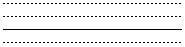 浴室broomath                          廚房 chitken                        椅子 cirah                         臥室broodem            V、Choose：選出符合語意的答案10%1. (  ) A：Where is Peggy?  B :______        (1) Yes, she is my granny.          (2) My grandpa is not home.       (3) She’s in the dining room.  2. (    ) A：What’s wrong? B：______         (1) I’m great!  (2) I’m your grandpa.  (3) I can’t find my pen.3. (    ) A：Where are you, Dad?  B：______         (1) Yes, I’m not here. (2) I’m here.   (3) We are in the bedroom.  4. (    ) Tom：Tina, _____? Tina：I don’t know.           (1) are you there  (2) where’s Joe     (3) here you are5. (    )A：______? B：He’s in the bathroom.(1) Where’s Jim? (2) What’s wrong? (3) Can you help me?VI、Write：寫明球與盒子的相關位置8%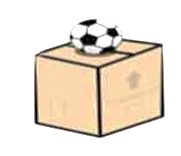        The ball is        the box.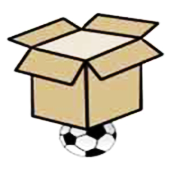 2.     The ball is        the box.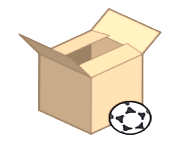        The ball is        the box.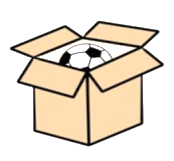 4.        The ball is        the box.  VII、Look, Read and Circle:圈答案12% 1.（Come / Come to）here!過來! 2. The boy is（under / under the）car.    小男孩在車子下面3.（Take / Make）a guess.猜一猜。4. There are（forty / fourty）students in my class. 我的班級有40個學生 5.（Raise / Put down）your hand. 手放下  6. It’s（eleven ten /ten eleven）.    現在是10:11VIII、Read and Copy 10%請留意大小寫（1）              Andy ?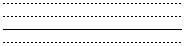       He’s                      .（2） Where’s      Joe?                                   .（3）                that?It’s                     .  in  on  by  of  under  for  he’s in the bedroom     what’san eraser      a vet    who’s